Задания для дистанционного обучения  по речевому развитию педагог Апалькова Татьяна Александровна24  апреля (пятница)Дневные группы «Гномики», «Капельки»Уважаемые ребята и родители! Тема нашего занятия «Транспорт. Виды транспорта».Предлагаю для выполнения следующие задания УСТНО:- Отгадайте загадки.Чудесный длинный дом,
Пассажиров много в нем.
Носит обувь из резины
И питается бензином...
Прочитать слова            МА– ШИ – НА            КО – РАБЛЬСА – МО – ЛЁТ          ПА – РО – ВОЗ                     РА – КЕ – ТАНи пера, ни крыла, а быстрее орла,
Только выпустит хвост -
Понесется до звезд. РакетаВот стальная птица,
В небеса стремится,
А ведёт её пилот.
Что за птица?          СамолётСпозаранку за окошком
Стук, и звон, и кутерьма.
По прямым стальным дорожкам
Ходят разноцветные дома.          ТрамвайАвтобусБежит, иногда гудит.
В два глаза зорко глядит.
Только красный свет настанет –
Он в момент на месте встанет.          Автомобиль-Как  можно назвать эти слова одним словом? (Транспорт) - Для проверки своих знаний предлагаю просмотреть презентацию «Транспорт. Виды транспорта» (после просмотра презентации ответить на вопросы устно)- Для чего нам нужен транспорт? (Перевозить людей и грузы)- Как можно назвать людей, которые едут в транспорте? (Пассажиры)- Назовите транспорт, который передвигается по воде (корабль, лодка,…)- Как называется этот вид транспорта? (Водный)- Назовите транспорт, который передвигается по воздуху (самолет, вертолет,…..).- Как называется этот транспорт? (Воздушный)- Назовите транспорт, который передвигается по земле (автомобиль, автобус, мотоцикл, грузовик,…).- Как называется этот вид транспорта? (Наземный).Устное упражнение «Посчитай правильно» (по образцу)Один самолет,  два самолета, три  самолета, четыре  самолета, пять самолетов;Одна машина, две машины, …, …, пять машин;(Велосипед, автобус, корабль)Устное упражнение «Назови лишний транспорт»(взрослый называет слова, а ребенок должен отгадать в каждой группе слов – лишнее и объяснить почему?)Самолёт, вертолёт, машина, ракета.Корабль, лодка, пароход, самолёт.Автобус, трамвай, лодка, велосипед.Следующее задание выполнить письменно (назвать вид транспорта, определить в слове первый слог и соединить нужный слог с предметом. Прочитать слова).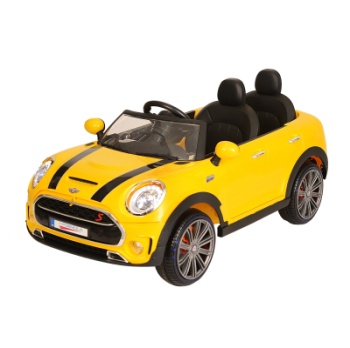 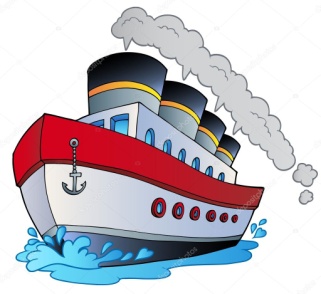 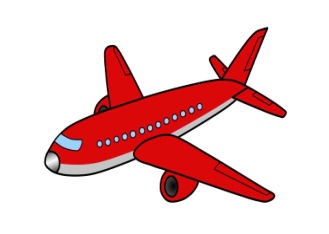 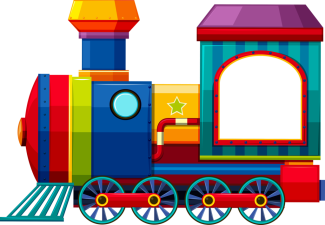 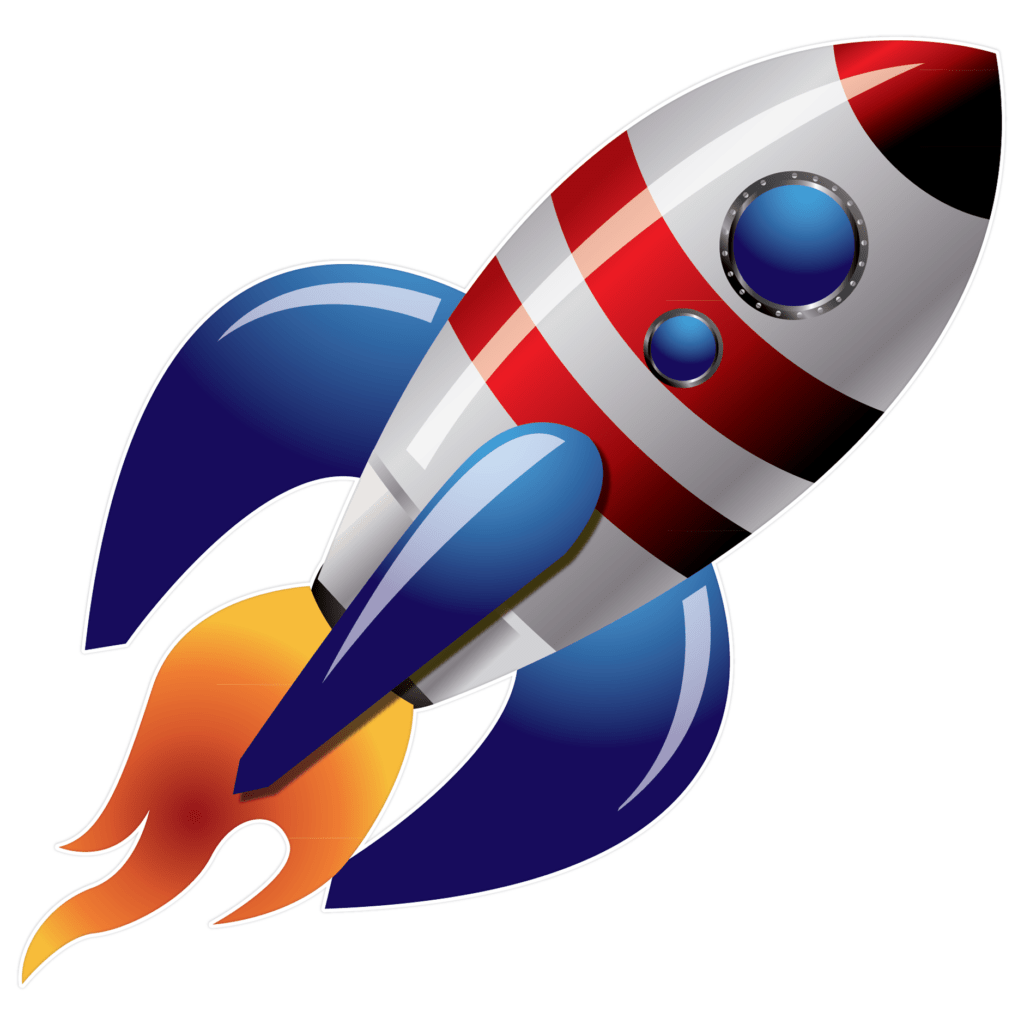 ПАСАКОРАМА